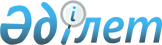 Об утверждении Плана мероприятий по реализации соглашений и договоренностей, достигнутых в ходе государственного визита Президента Республики Казахстан Назарбаева Н.А. в Китайскую Народную Республику
22-25 декабря 2002 годаПостановление Правительства Республики Казахстан от 31 марта 2003 года N 311      В целях реализации соглашений и договоренностей, достигнутых в ходе государственного визита Президента Республики Казахстан Назарбаева Н.А. в Китайскую Народную Республику 22-25 декабря 2002 года и обеспечения дальнейшего развития казахстанско-китайского сотрудничества Правительство Республики Казахстан постановляет: 

      1. Утвердить прилагаемый План мероприятий по реализации соглашений и договоренностей, достигнутых в ходе государственного визита Президента Республики Казахстан Назарбаева Н.А. в Китайскую Народную Республику 22-25 декабря 2002 года (далее - План). 

      2. Центральным исполнительным органам, иным государственным органам Республики Казахстан и заинтересованным организациям (по согласованию) принять меры по выполнению мероприятий, предусмотренных Планом. 

      3. Министерству иностранных дел Республики Казахстан не реже одного раза в полугодие информировать Правительство Республики Казахстан о ходе выполнения Плана. 

      4. Настоящее постановление вступает в силу со дня подписания.       Премьер-Министр 

      Республики Казахстан 

Утвержден         

постановлением Правительства 

Республики Казахстан    

от 31 марта 2003 года N 311                          План мероприятий 

            по реализации соглашений и договоренностей, 

            достигнутых в ходе государственного визита 

          Президента Республики Казахстан Назарбаева Н.А. 

                 в Китайскую Народную Республику 

                      22-25 декабря 2002 года ------------------------------------------------------------------- 

N  !      Мероприятие       !   Срок   !       Ответственные 

п/п!                        !исполнения!       за исполнение 

------------------------------------------------------------------- 

1   Подготовка к подписанию 

    проектов следующих 

    международных договоров:     1) Программа              I полуго-  Министерство иностранных 

    казахстанско-китайского   дие        дел Республики Казахстан 

    сотрудничества на         2003 года  (созыв) 

    2003-2008 годы                       Министерство юстиции 

                                         Республики Казахстан 

                                         Министерство экономики и 

                                         бюджетного планирования 

                                         Республики Казахстан 

                                         Министерство финансов 

                                         Республики Казахстан 

                                         Министерство образования и 

                                         науки Республики Казахстан 

                                         Министерство транспорта и 

                                         коммуникаций Республики 

                                         Казахстан 

                                         Министерство энергетики и 

                                         минеральных ресурсов 

                                         Республики Казахстан 

                                         Министерство индустрии и 

                                         торговли Республики 

                                         Казахстан 

                                         Министерство труда и 

                                         социальной защиты 

                                         населения Республики 

                                         Казахстан 

                                         Министерство обороны 

                                         Республики Казахстан 

                                         Министерство культуры, 

                                         информации и общественного 

                                         согласия Республики 

                                         Казахстан 

                                         Министерство внутренних 

                                         дел Республики Казахстан 

                                         Министерство охраны 

                                         окружающей среды 

                                         Республики Казахстан 

                                         Комитет национальной 

                                         безопасности Республики 

                                         Казахстан 

                                         (по согласованию) 

                                         Агентство таможенного 

                                         контроля Республики 

                                         Казахстан 

                                         Акимат Восточно- 

                                         Казахстанской области 

                                         Акимат Алматинской области 

                                         ЗАО "Национальная компания 

                                         "КазМунайГаз" (по 

                                         согласованию)     2) Соглашение о           в течение  Агентство таможенного 

    сотрудничестве и          2003 года  контроля Республики 

    взаимопомощи в области               Казахстан 

    валютного контроля                   Национальный Банк 

                                         Республики Казахстан 

                                         (по согласованию) 

                                         Министерство финансов 

                                         Республики Казахстан 

                                         Агентство финансовой 

                                         полиции Республики 

                                         Казахстан     3) Соглашение о           в течение  Агентство финансовой 

    сотрудничестве и обмене   2003 года  полиции Республики 

    информацией в области                Казахстан 

    борьбы с экономическими              Министерство финансов 

    преступлениями и                     Республики Казахстан 

    нарушениями налогового               Национальный Банк 

    законодательства                     Республики Казахстан 

                                         (по согласованию)     4) Соглашение в области     - // -   Министерство сельского 

    карантина и здоровья                 хозяйства Республики 

    животных (ветеринарии)               Казахстан     5) Соглашение о             - // -   Министерство сельского 

    сотрудничестве в области             хозяйства Республики 

    карантина и защиты                   Казахстан 

    растений     6) Соглашение о             - // -   Министерство охраны 

    сотрудничестве в области             окружающей среды 

    охраны окружающей среды              Республики Казахстан     7) Соглашение между         - // -   Министерство образования 

    министерствами                       и науки Республики 

    образования Республики               Казахстан 

    Казахстан и Китайской 

    Народной Республики о 

    сотрудничестве в области 

    образования     8) Соглашение между         - // -   Министерство транспорта и 

    правительствами                      коммуникаций Республики 

    Республики Казахстан и               Казахстан 

    Специального 

    административного района 

    Сянган Китайской 

    Народной Республики о 

    международном воздушном 

    сообщении 2   Согласование с китайской 

    стороной сроков и 

    возможных вариантов 

    реализации следующих 

    проектов:     1) строительство          II         Министерство энергетики 

    нефтепровода Республика   полугодие  и минеральных ресурсов 

    Казахстан - Китайская     2003 года  Республики Казахстан 

    Народная Республика с                ЗАО "Национальная 

    учетом обязательств                  компания "КазМунайГаз" 

    обеих сторон по                      (по согласованию) 

    Генеральному Соглашению     2) увеличение поставок     - // -    Министерство энергетики 

    казахстанской нефти в                и минеральных ресурсов 

    Китайскую Народную                   ЗАО "Национальная 

    Республику через                     компания "КазМунайГаз" 

    нефтеперегонную станцию              (по согласованию) 

    Атасу (Карагандинская                

    область) по железной 

    дороге 3.  Техническое и             в течение  Министерство энергетики и 

    экономическое изучение    2003 года  минеральных ресурсов 

    проекта строительства                Республики Казахстан 

    газопровода Алматы-Тарим             ЗАО "Национальная 

    в рамках реализации                  компания "КазМунайГаз" 

    проекта газопровода                  (по согласованию) 

    Центральная Азия - 

    Китайская Народная 

    Республика с учетом 

    строительства 

    внутрикитайского 

    газопровода Тарим-Шанхай 4.  1) реализация             I полуго-  Министерство индустрии и 

    предложений               дие 2003   торговли Республики 

    казахстанской стороны в   года       Казахстан 

    сфере приграничного                  Акимат Алматинской области 

    взаимодействия и                     Агентство таможенного 

    создание Центра                      контроля Республики 

    приграничной торговли на             Казахстан 

    участке "Хоргос"                     Комитет национальной 

    Панфиловского района                 безопасности Республики 

    Алматинской области с                Казахстан (по 

    последующей возможной                согласованию) 

    организацией Зоны 

    приграничной торговли 

    с Китайской Народной 

    Республикой     2) подготовка и внесение  I квартал  Министерство индустрии и 

    в Правительство           2003 года  торговли Республики 

    Республики Казахстан                 Казахстан 

    проекта Распоряжения 

    Премьер-Министра 

    Республики Казахстан "О 

    создании рабочей группы 

    по выработке позиции по 

    развитию приграничной 

    торговли в Республике 

    Казахстан" 5   Активизация работы        I полуго-  Министерство сельского 

    совместной казахстанско-  дие 2003   хозяйства Республики 

    китайской Рабочей группы  года       Казахстан 

    по рациональному                     Министерство охраны 

    использованию и охране               окружающей среды 

    ресурсов трансграничных              Республики Казахстан 

    рек                                  Министерство иностранных 

                                         дел Республики Казахстан 6   Реализация                I полуго-  Министерство труда и 

    предоставленной           дие 2003   социальной защиты 

    китайской стороной        года       населения Республики 

    безвозмездной помощи на              Казахстан 

    сумму 10 млн. китайских              Министерство иностранных 

    юаней на осуществление               дел Республики Казахстан 

    социально значимых 

    проектов 7   Проведение 

    соответствующих 

    внутригосударственных 

    процедур по вступлению 

    в силу следующих 

    документов, подписанных 

    в ходе визита: 

    1) Договор о              I полуго-  Министерство иностранных 

    добрососедстве, дружбе    дие 2003   дел Республики Казахстан 

    и сотрудничестве между    года 

    Республикой Казахстан и 

    Китайской Народной 

    Республикой     2) Соглашение между         - // -   Министерство обороны 

    Республикой Казахстан и              Республики Казахстан 

    Китайской Народной 

    Республикой о 

    предотвращении опасной 

    военной деятельности     3) Соглашение между         - // -   Комитет национальной 

    Республикой Казахстан и              безопасности Республики 

    Китайской Народной                   Казахстан (по 

    Республикой о                        согласованию) 

    сотрудничестве в борьбе 

    против терроризма, 

    сепаратизма и 

    экстремизма     4) Соглашение о             - // -   Министерство сельского 

    сотрудничестве по                    хозяйства Республики 

    проведению защитных                  Казахстан 

    мероприятий по борьбе с 

    саранчовыми и другими 

    сельскохозяйственными 

    вредителями и болезнями 8   Активизировать            на пос-    Министерство транспорта и 

    переговоры с              тоянной    коммуникаций Республики 

    Министерством железных    основе     Казахстан 

    дорог Китайской                      ЗАО "Национальная 

    Народной Республики по               компания "Казакстан темiр 

    увеличению грузопотока               жолы" (по согласованию) 

    по северному коридору                Агентство таможенного 

    Трансазиатской                       контроля Республики 

    железнодорожной                      Казахстан 

    магистрали и                         Комитет национальной 

    проработать вопрос о                 безопасности Республики 

    возможности                          Казахстан (по согласованию) 

    установления сквозной 

    единой тарифной ставки 

    по всему маршруту 9   Провести с китайской      II квартал Министерство транспорта 

    стороной в рамках         2003 года  и коммуникаций Республики 

    Подкомиссии по вопросам              Казахстан 

    транспорта и пунктов 

    пропуска казахстанско- 

    китайской 

    межправительственной 

    комиссии по торгово- 

    экономическому 

    сотрудничеству 

    переговоры по вопросу 

    паритетного развития 

    автомобильных перевозок 

    между Республикой 

    Казахстан и Китайской 

    Народной Республикой 10  Выработать единую         I квартал  Агентство таможенного 

    систему таможенного       2003 года  контроля Республики 

    учета и таможенной                   Казахстан 

    статистики между 

    Республикой Казахстан и 

    Китайской Народной 

    Республикой, а также 

    ввести в практику 

    оперативный обмен 

    информацией в области 

    таможенного дела 11  Обсуждение с китайской    I полу-    Министерство иностранных 

    стороной условий          годие 2003 дел Республики Казахстан 

    переезда Посольства       года       Акимат города Астаны 

    Китайской Народной 

    Республики в город 

    Астану 12  Продолжение с китайской   в течение  Министерство индустрии 

    стороной переговоров об   2003 года  и торговли Республики 

    увеличении поставок в                Казахстан 

    Китайскую Народную                   Акимат Восточно- 

    Республику автомобилей               Казахстанской области 

    "Нива" казахстанского 

    производства 13  Подготовка к проведению   I полуго-  Министерство иностранных 

    очередного саммита        дие 2003   дел Республики Казахстан 

    стран-участниц            года       Министерство финансов 

    Шанхайской организации               Республики Казахстан 

    сотрудничества (далее-               Министерство экономики и 

    ШОС) в городе Астане и               бюджетного планирования 

    проработка вопроса о                 Республики Казахстан 

    создании Секретариата 

    ШОС в городе Пекине и 

    Региональной 

    антитеррористической 

    структуры в городе 

    Бишкеке 14  Обеспечение               на пос-    Министерство индустрии и 

    казахстанско-китайского   тоянной    торговли Республики 

    информационно-            основе     Казахстан 

    консалтингового Центра               Казахстанский центр 

    (город Пекин)                        содействия инвестициям 

    необходимыми                         "Казинвест" (по 

    информационными и                    согласованию) 

    инвестиционными 

    материалами 15  Рассмотрение              I полуго-  Министерство внутренних 

    предложений Китайской     дие 2003   дел Республики Казахстан 

    Народной Республики о     года       Комитет национальной 

    проведении                           безопасности Республики 

    антитерорристических                 Казахстан (по согласованию) 

    учений в рамках                      Министерство обороны 

    Шанхайской организации               Республики Казахстан 

    сотрудничества                       Министерство иностранных 

                                         дел Республики Казахстан 16  Проработка визита в       I полуго-  Министерство иностранных 

    Республику Казахстан      дие 2003   дел Республики Казахстан 

    Генерального Секретаря    года       Управление делами 

    ЦК КПК Ху Цзиньтао                   Президента Республики 

                                         Казахстан (по 

                                         согласованию) 17  Проведение с Китайской    в течение  Министерство иностранных 

    Народной Республикой      2003 года  дел Республики Казахстан 

    консультаций по вопросу              Министерство экономики и 

    дальнейшего продвижения              бюджетного планирования 

    Совещания по                         Республики Казахстан 

    взаимодействию и мерам 

    доверия в Азии и 

    проведения следующего 

    саммита Совещания в 

    Китайской Народной 

    Республике 18  Рассмотрение вопроса об   I полуго-  Министерство культуры, 

    активизации культурно-    дие 2003   информации и общественного 

    гуманитарного             года       согласия Республики 

    сотрудничества с                     Казахстан 

    Китайской Народной 

    Республикой и внесение 

    соответствующих 

    предложений 19  Продолжить переговорный   на пос-    Министерство иностранных 

    процесс с китайской       тоянной    дел Республики Казахстан 

    стороной с целью          основе     Агентство по миграции и 

    упрощения процедур                   демографии Республики 

    оформления выездных                  Казахстан 

    документов лицам 

    казахской 

    национальности, 

    желающим выехать в 

    Казахстан на постоянное 

    место жительства 

------------------------------------------------------------------- 
					© 2012. РГП на ПХВ «Институт законодательства и правовой информации Республики Казахстан» Министерства юстиции Республики Казахстан
				